FOR IMMEDIATE RELEASE:Date:	February 26, 2015Contact:	Sgt. Robert EberlingPhone:	817-410-3213Fax:	817-410-3325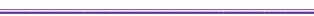 The Grapevine Police Department is continuing its administrative investigation into the shooting involving Officer Robert Clark and Mr. Ruben Villalpando that occurred on Friday, February 20, 2015.  We have learned that Euless Police Department will reach a point in their investigation where they have completed interviewing witnesses related to the incident, by the end of next week.   With this in mind, the Grapevine Police Department anticipates the release of the in-car video from Officer Clark’s patrol vehicle at that time.  Prior to the availability of the video, the Grapevine Police will issue additional details of when the in-car video will be released.  No additional information regarding the investigation is available at this time.  Officer Clark remains on administrative leave.      